Switzerland County Public LibraryAttachment CPhotosFront                                                          Back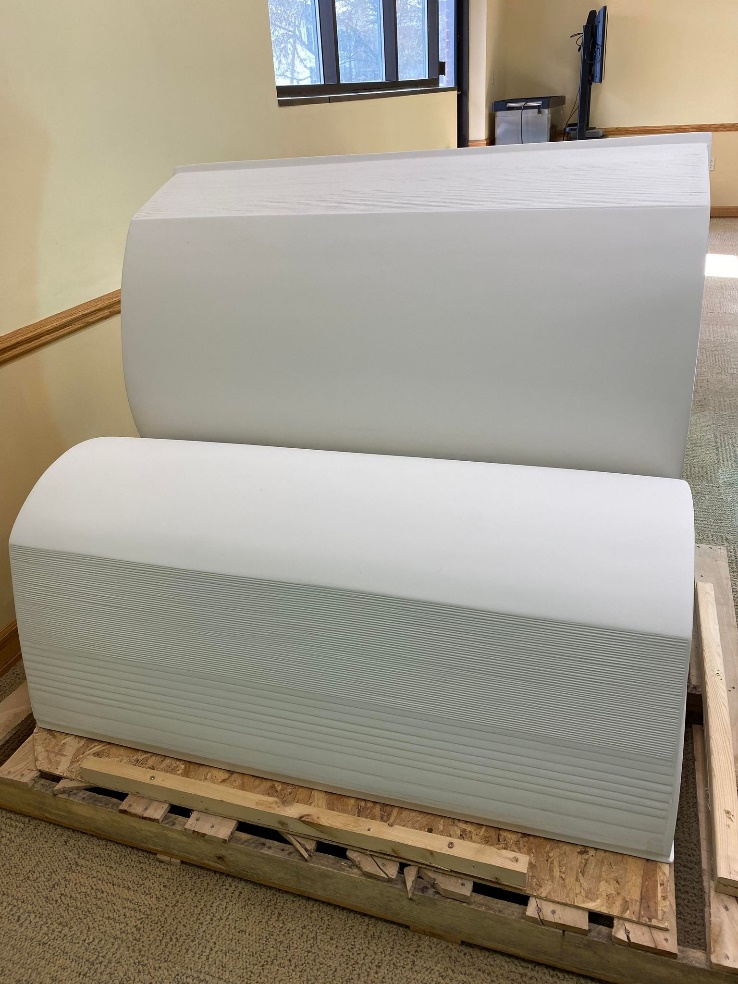 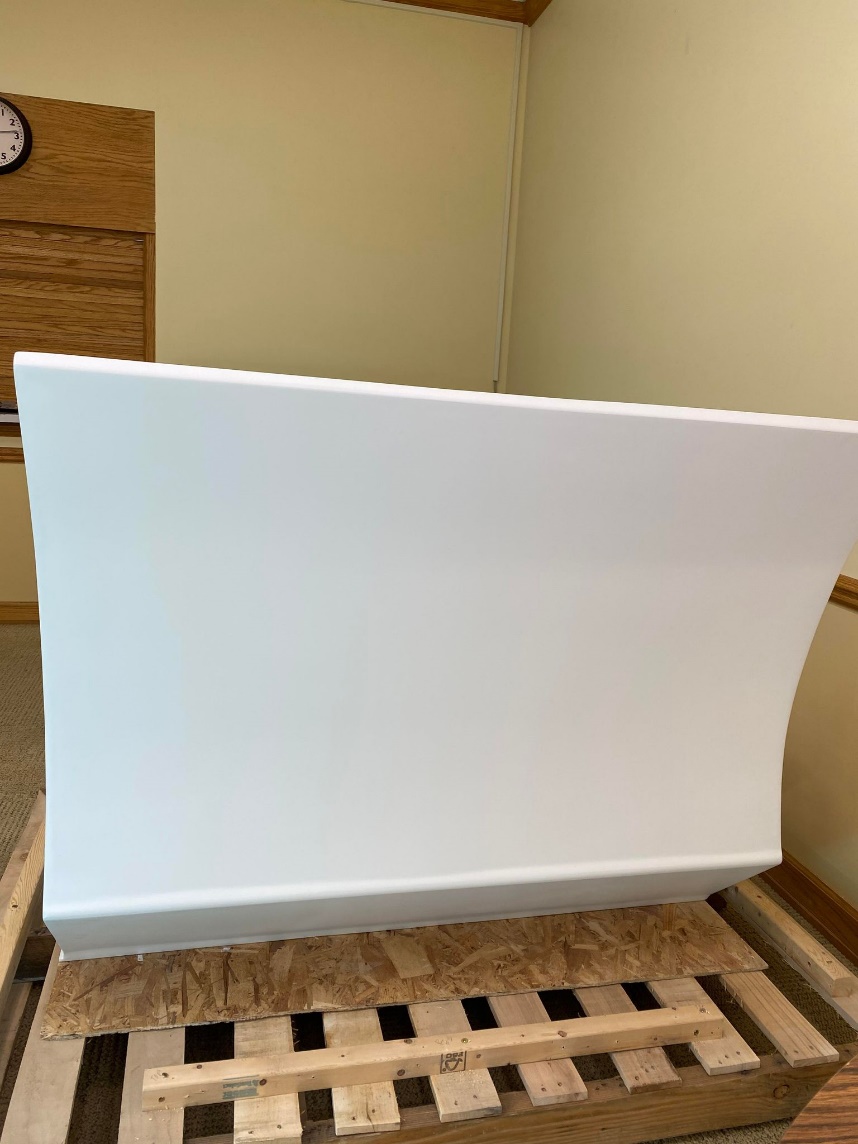 Side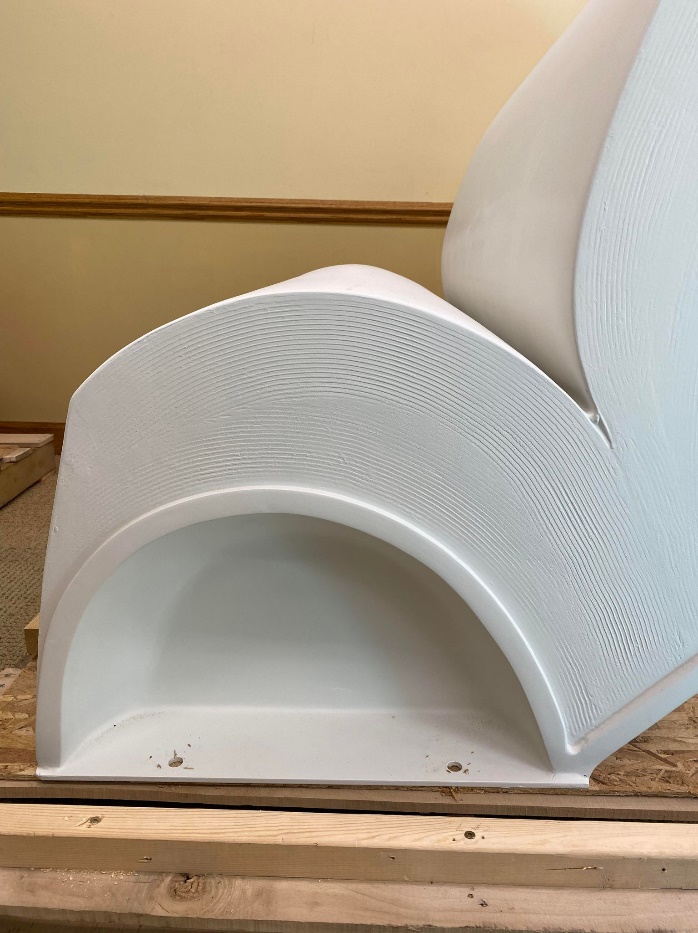 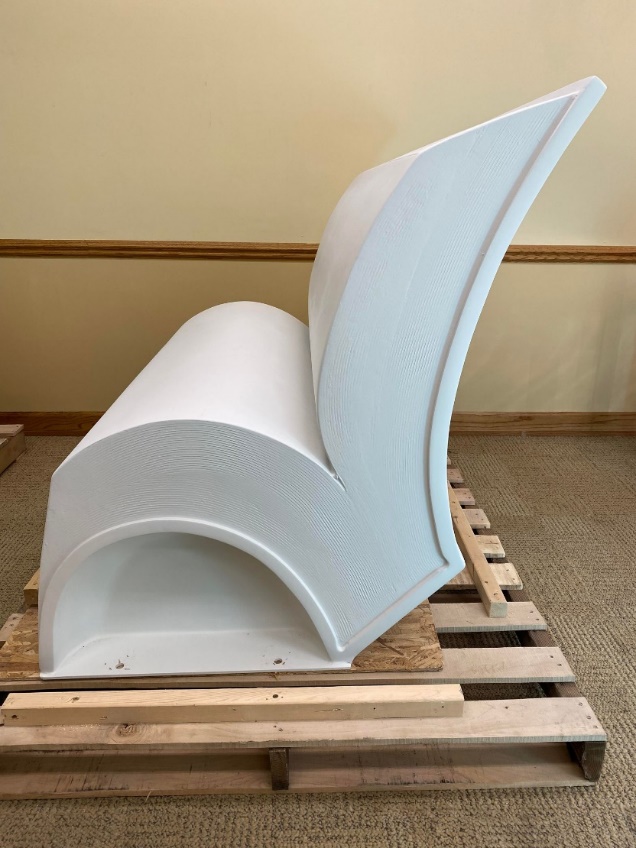 